参训人员健康信息申报及防疫承诺书尊敬的学员：您好！欢迎您参加广东省安全生产技术中心有限公司举办的学习辅导班。为保障学员生命安全和身体健康，确保培训班的安全进行，请所有参训人员知悉、理解、配合、支持我司的防疫措施和要求，如实逐项填报本份《参训人员健康信息申报及防疫承诺书》，培训期间出示“粤康码”和“行程卡”。如需要帮助，请随时与我们联络，谢谢！姓名：                  性别：                    身份证号：                                    本人参训前常住住址：                                                                       1.本人过去14天内，是否出现发热、干咳、乏力、鼻塞、流涕、咽痛、腹泻等症状。 是         否 2.本人是否曾确定为确诊/疑似病例或无症状感染者。 是         否 3.本人过去14天内，是否从省内、外中高风险地区入穗。 是         否 4.本人过去14天内，是否从境外（含港澳台）入穗。 是         否 5.本人过去14天内，是否与新冠肺炎确诊病例、疑似病例或已发现无症状感染者有接触史。 是         否 6.共同居住家庭成员中是否有上述1至5的情况。 是         否本人已知悉广东省安全生产技术中心有限公司培训期间防疫要求。在此郑重承诺：本人在参训期间，已如实逐项填报个人健康状况，提交和现场出示的所有防疫材料(信息)均真实、有效，积极配合和服从防疫相关检查监测，无隐瞒或谎报旅居史、接触史、健康状况等疫情防控信息。如违反相关规定，自愿承担相关责任、接受相应处理。本人签名：                填写日期：        年    月    日（报到当日）有效联系电话：                        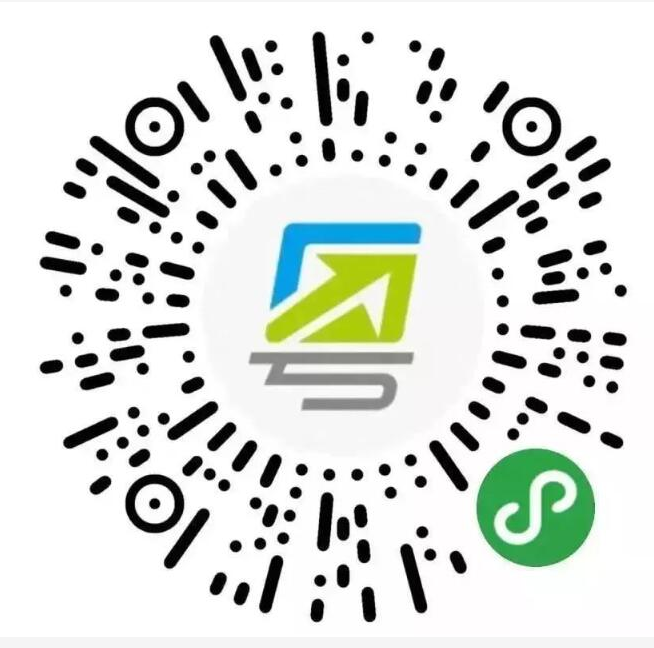 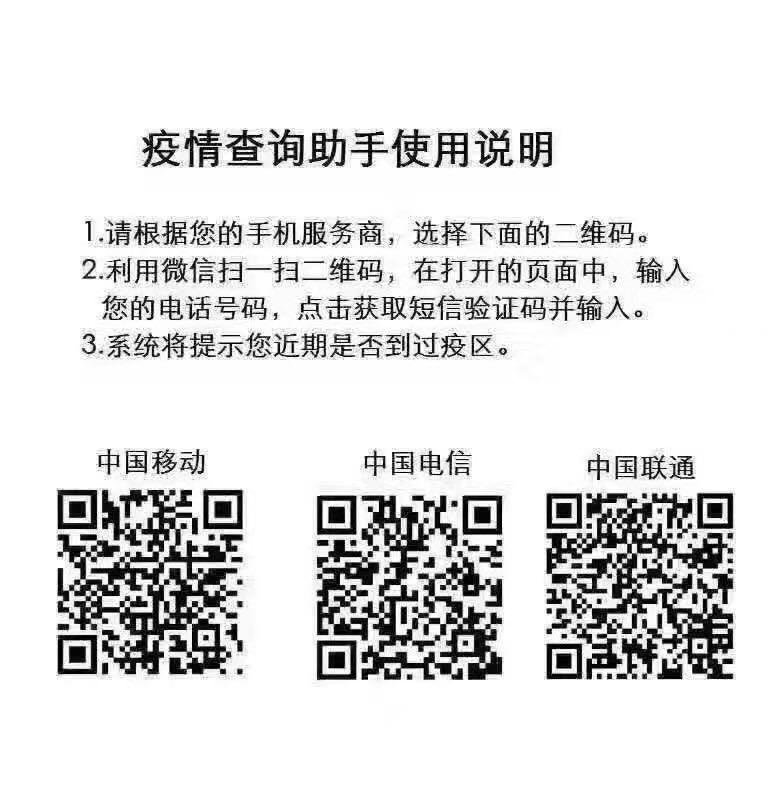 